T.C.ISPARTA VALİLİĞİMERKEZ ATATÜRK İLKOKULU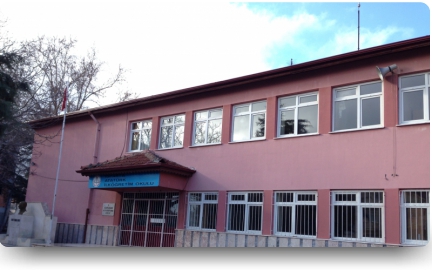 2019-2023 STRATEJİK PLANIISPARTA 2019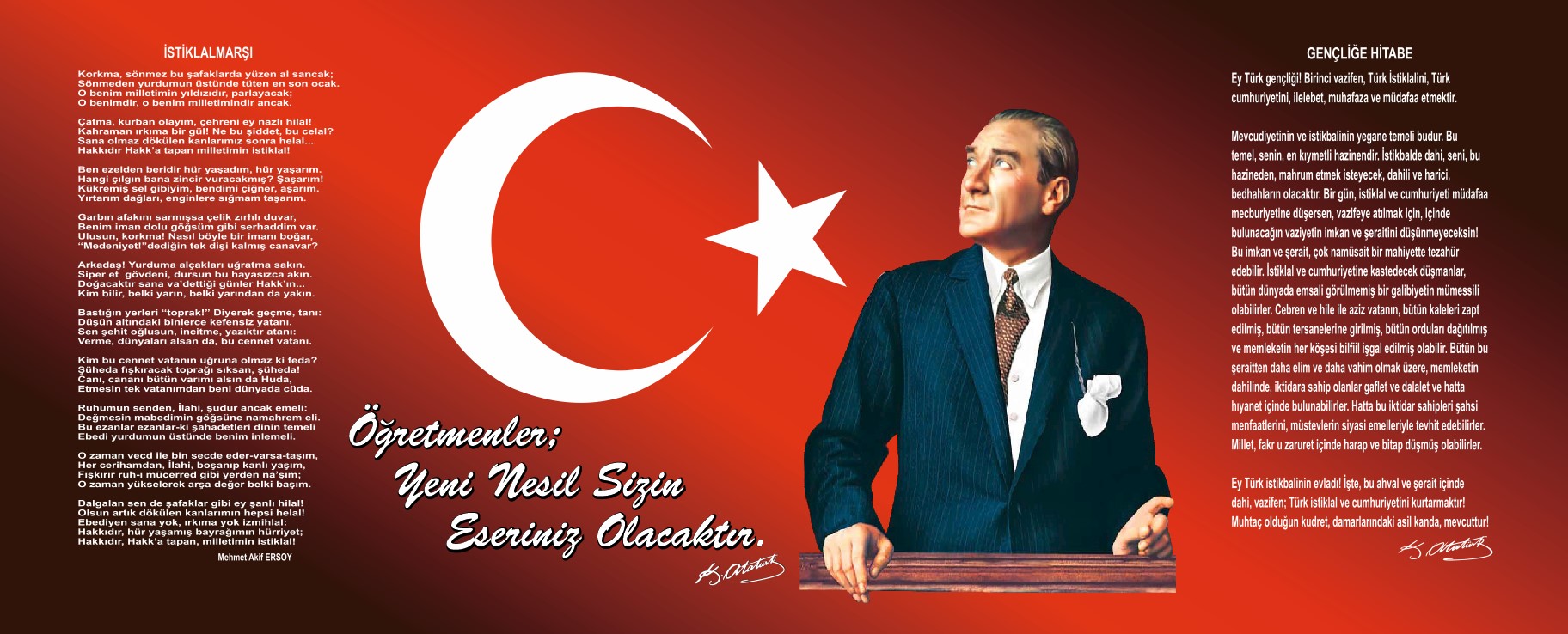 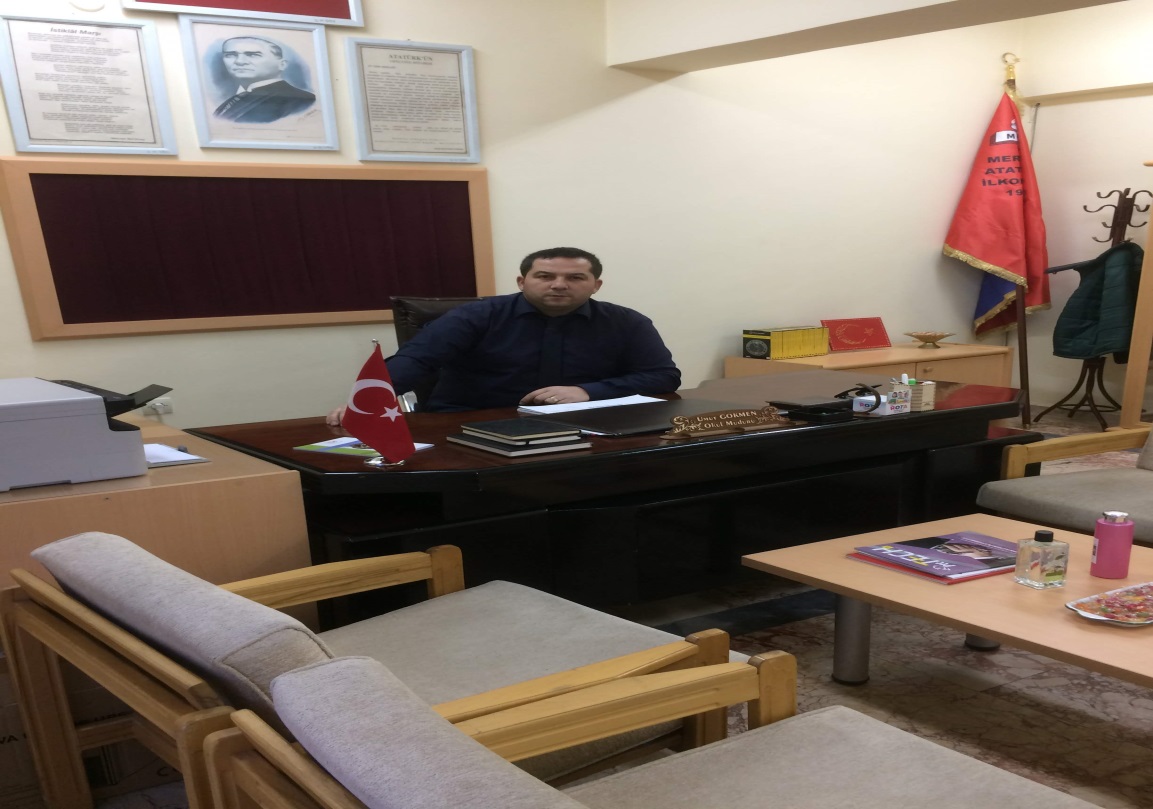 SUNUŞ:  Günümüz dünyasında her şey baş döndüren bir hızla değişiyor. Şüphesiz ki eğitim anlayışlarında da büyük değişiklikler yaşanıyor. Bilgi çağı, bilgi devrimi, bilgi toplumu dünyasında yaşanan akıl almaz hızdaki bu değişimler artık önceden tahmin edilemez ve öngörülemez olmuşlardır. Yapılacak şey bu değişime ayak uydurmak yerine değişime neden olmak olarak açıklanabilir. Geleceğin değişim rüzgârları karşısında direnenlerin değil ona yelken açanların olacağı unutulmamalıdır. Yaygın bir deyimle değişmeyen tek şey değişimdir. Tabi ki durmadan yılmadan ilerlemeye devam edeceğiz. 5018 sayılı Kamu Mali Yönetimi ve Kontrol Kanunu gereği, Kamu kurumlarında stratejik planlamanın yapılması gerekliliği esasına göre 2019-2023 yıllarına ait stratejik plânın hazırlanmasında yanımda olan, yardımcı olan tüm ekip arkadaşlarıma teşekkür ediyorum.Umut GökmenOkul Müdürüİçindekilersunuş………………………………………………………………………………………………………………………………………………………………………………………………………………………………………………………… 2içindekiler…………………………………………………………………………………………………………………………………………………………………………………………………………………………………………………. 3BÖLÜM I: GİRİŞ ve PLAN HAZIRlığı ………………………………………………………………………………………………………………………………………..4  BÖLÜM II: DURUM ANALİZİ …………………………………………………………………………………………………………………………………………………. .5Okulun Kısa Tanıtımı	 6Okulun Mevcut Durumu: Temel İstatistikler	7PAYDAŞ ANALİZİ……………………………………………………………………………………………………………………………………………………………….11GZFT (Güçlü, Zayıf, Fırsat, Tehdit) Analizi ………………………………………………………………………………………………………………………………..17Gelişim ve Sorun Alanları……………………………………………………………………………………………………………………………………………………..20BÖLÜM III: MİSYON, VİZYON VE TEMEL DEĞERLER………………………………………………………………………………………………………………………………………………………………………… 22MİSYONUMUZ…………………………………………………………………………………………………………………………………………………………………...22VİZYONUMUZ	22TEMEL DEĞERLERİMİZ	22BÖLÜM IV: AMAÇ, HEDEF VE EYLEMLER	23TEMA I: EĞİTİM VE ÖĞRETİME ERİŞİM	23TEMA II: EĞİTİM VE ÖĞRETİMDE KALİTENİN ARTIRILMASI	24TEMA III: KURUMSAL KAPASİTE	25V. BÖLÜM: MALİYETLENDİRME	30VI. BÖLÜM: İZLEME VE DEĞERLENDİRME	30EKLER:	31BÖLÜM I: GİRİŞ ve PLAN HAZIRLIK SÜRECİ2019-2023 dönemi stratejik plan hazırlanması süreci Üst Kurul ve Stratejik Plan Ekibinin oluşturulması ile başlamıştır. Ekip tarafından oluşturulan çalışma takvimi kapsamında ilk aşamada durum analizi çalışmaları yapılmış ve durum analizi aşamasında paydaşlarımızın plan sürecine aktif katılımını sağlamak üzere paydaş anketi, toplantı ve görüşmeler yapılmıştır. Durum analizinin ardından geleceğe yönelim bölümüne geçilerek okulumuzun amaç, hedef, gösterge ve eylemleri belirlenmiştir. Çalışmaları yürüten ekip ve kurul bilgileri altta verilmiştir.BÖLÜM II: DURUM ANALİZİDurum analizi bölümünde okulumuzun mevcut durumu ortaya konularak neredeyiz sorusuna yanıt bulunmaya çalışılmıştır. Bu kapsamda okulumuzun kısa tanıtımı, okul künyesi ve temel istatistikleri, paydaş analizi ve görüşleri ile okulumuzun Güçlü Zayıf Fırsat ve Tehditlerinin (GZFT) ele alındığı analize yer verilmiştir.Okulun Kısa Tanıtımı Okulumuz, Atatürk İlkokulu Yaptırma ve Yaşatma Derneği tarafından, metruk mezarlık olan, Isparta Belediyesi´ne ait arsa üzerine toprak seviyesine kadar yaptırılmış, 1962 yılında Milli Eğitim Bakanlığınca kalan kısmı tamamlanarak 10/12/1962 tarihinde dönemin II. Ordu Komutanı Org. Sayın Cemal TURAL´ın da katıldığı bir törenle eğitim öğretime başlamıştır.1981/1982 yılında okulumuzun adı Gülkent Ortaokulu olarak değiştirilmiş, 1982 yılında okulumuzun yeri Özel İdare tarafından satın alınmıştır.2006 yılında ek binası 1930 M² alan üzerine, 856 M²okul  binasının yapımına başlanmış, o yılın sonunda tamamlanmıştır. Okulumuz 1993 yılında İlköğretime dönüştürülmüş, Atatürk İlköğretim Okulu olarak eğitim öğretime devam ederken normal öğretime geçmiştir. 4+4+4 eğitim sistemine geçilmesi nedeniyle Haziran 2012 tarihinden itibaren ATATÜRK İLKOKULU/ORTAOKULU olarak eğitim öğretime devam etmektedir. Ortaokul binasının yıkılarak yerine yeni bina yapımına başlandığından 2014/2015 öğretim yılında ikili eğitim uygulamasına geçilmiştir. 2016 yılında yeni binanın yapımından sonra ortaokul kısmı ayrılmış okulumuzda tekli öğretim başlamıştır. 2016-2017 eğitim öğretim yılıyla beraber ders ve etkinliklerde yeni bir ivme kazanan okulumuz çevresel olumsuz faktörleri ortadan kaldırma çalışmaları ile öğrenci kayıt sayısını arttırmış açılan kurs ve eksersizlerle öğrencilerin gelişim sağlamasının önünü açmıştır. Donanımsal anlamda herhangi bir eksikliğe mahal vermeden halen tam gün eğitimine devam etmektedir.Okulun Mevcut Durumu: Temel İstatistikler Okul KünyesiOkulumuzun temel girdilerine ilişkin bilgiler altta yer alan okul künyesine ilişkin tabloda yer almaktadır.Temel Bilgiler Tablosu- Okul Künyesi Çalışan BilgileriOkulumuzun çalışanlarına ilişkin bilgiler altta yer alan tabloda belirtilmiştir.Çalışan Bilgileri TablosuOkulumuz Bina ve Alanları	Okulumuzun binası ile açık ve kapalı alanlarına ilişkin temel bilgiler altta yer almaktadır.Okul Yerleşkesine İlişkin Bilgiler Sınıf ve Öğrenci Bilgileri	Okulumuzda yer alan sınıfların öğrenci sayıları alttaki tabloda verilmiştir.Donanım ve Teknolojik KaynaklarımızTeknolojik kaynaklar başta olmak üzere okulumuzda bulunan çalışır durumdaki donanım malzemesine ilişkin bilgiye alttaki tabloda yer verilmiştir.Teknolojik Kaynaklar TablosuGelir ve Gider BilgisiOkulumuzun genel bütçe ödenekleri, okul aile birliği gelirleri ve diğer katkılarda dâhil olmak üzere gelir ve giderlerine ilişkin son iki yıl gerçekleşme bilgileri alttaki tabloda verilmiştir.PAYDAŞ ANALİZİKurumumuzun temel paydaşları öğrenci, veli ve öğretmen olmakla birlikte eğitimin dışsal etkisi nedeniyle okul çevresinde etkileşim içinde olunan geniş bir paydaş kitlesi bulunmaktadır. Paydaşlarımızın görüşleri anket, toplantı, dilek ve istek kutuları, elektronik ortamda iletilen önerilerde dâhil olmak üzere çeşitli yöntemlerle sürekli olarak alınmaktadır.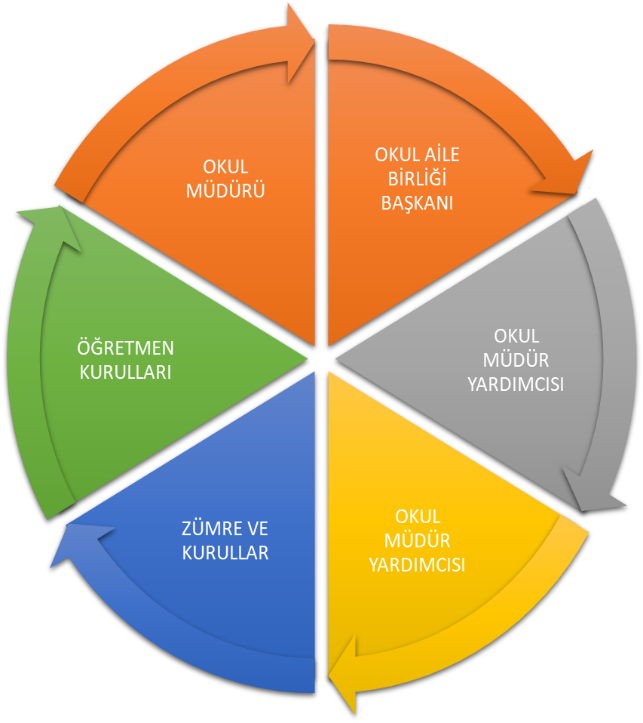 Paydaş anketlerine ilişkin ortaya çıkan temel sonuçlara altta yer verilmiştir: Veli Görüş Anketi sonuç grafiği( anket sonuçları yüzde olarak hesaplanmıştır.)Öğretmen görüş ve değerlendirme anket sonuç grafiği( anket sonuçları yüzde olarak hesaplanmıştır.)Öğrenci görüş ve değerlendirme anket sonucu ( anket sonuçları yüzde olarak hesaplanmıştır.)Öğrenci Anketi Sonuçları:Olumlu Yönlerimiz:Öğretmenlerimizle ihtiyaç duyduğumuzda rahatlıkla görüşebilmekteyizOkul müdürü ve idarecilerle ihtiyaç duyduğumuzda rahatlıkla görüşebilmekteyizOkulda bizimle ilgili alınan kararlarda görüşlerimiz alınmaktadır.Öğretmenlerimiz yeniliğe açık olarak derslerin işlenişinde çeşitli yöntemler kullanmaktadır.Olumsuz Yönlerimiz:1. Rehber öğretmenimizin bulunmaması, okul rehberlik kurulunun yeterli olamamasıÖğretmen Anketi Sonuçları:Olumlu Yönlerimiz: Okulumuzda alınan kararlar çalışanların katılımıyla alınırKendimi okulun değerli bir üyesi olarak görüyorumÇalıştığım okul bana kendimi geliştirme imkânı tanımaktadırOkul teknik ve araç gereç yönünden yeterli teknik donanıma sahiptir.Okulda çalışanlara yönelik sosyal ve kültürel faaliyetler düzenlenir.Okulda öğretmenler arasında ayrım yapılmamaktadır.Okulumuzda yerelde ve toplum üzerinde olumlu bir etki bırakacak çalışmalar yapılmaktadır.Yöneticilerimiz yaratıcı ve yenilikçi düşüncelerin üretilmesini teşvik etmektedirYöneticiler okul vizyonunu, stratejilerini, iyileştirmeye açık alanlarını çalışanlarıyla paylaşırOkulumuzda sadece öğretmenlerin kullanımına tahsis edilmiş yerler yeterlidir.Olumsuz Yönlerimiz:Yok.Veli Anketi Sonuçları:Olumlu Yönlerimiz:İhtiyaç duyduğumuzda idare ile rahatlıkla görüşebilmekteyiz.Duyuruları zamanında öğrenmekteyizİstek ve dileklerimiz dikkate alınmaktadır.Öğretmenlerimiz yeniliğe açık olarak derslerin işlenişinde çeşitli yöntem ve teknikler kullanmaktadırlar.Çocuklarımızın okulu sevdiğini düşünüyorumSınıfların kalabalık olmaması.Olumsuz Yönlerimiz:Çarşı merkezinde olması nedeniyle giriş çıkışların tehlikeli olması.Güvenlik görevlisi olmaması.Okul bahçesinin kuytu olması nedeniyle akşamları yasadışı madde kullananların okulun bahçesinde olması	GZFT (Güçlü, Zayıf, Fırsat, Tehdit) Analizi *Okulumuzun temel istatistiklerinde verilen okul künyesi, çalışan bilgileri, bina bilgileri, teknolojik kaynak bilgileri ve gelir gider bilgileri ile paydaş anketleri sonucunda ortaya çıkan sorun ve gelişime açık alanlar iç ve dış faktör olarak değerlendirilerek GZFT tablosunda belirtilmiştir. Dolayısıyla olguyu belirten istatistikler ile algıyı ölçen anketlerden çıkan sonuçlar tek bir analizde birleştirilmiştir.Kurumun güçlü ve zayıf yönleri donanım, malzeme, çalışan, iş yapma becerisi, kurumsal iletişim gibi çok çeşitli alanlarda kendisinden kaynaklı olan güçlülükleri ve zayıflıkları ifade etmektedir ve ayrımda temel olarak okul müdürü/müdürlüğü kapsamından bakılarak iç faktör ve dış faktör ayrımı yapılmıştır. İçsel Faktörler Güçlü YönlerZayıf YönlerDışsal Faktörler FırsatlarTehditler Gelişim ve Sorun AlanlarıGelişim ve sorun alanları analizi ile GZFT analizi sonucunda ortaya çıkan sonuçların planın geleceğe yönelim bölümü ile ilişkilendirilmesi ve buradan hareketle hedef, gösterge ve eylemlerin belirlenmesi sağlanmaktadır. Gelişim ve sorun alanları ayrımında eğitim ve öğretim faaliyetlerine ilişkin üç temel tema olan Eğitime Erişim, Eğitimde Kalite ve kurumsal Kapasite kullanılmıştır. Eğitime erişim, öğrencinin eğitim faaliyetine erişmesi ve tamamlamasına ilişkin süreçleri; Eğitimde kalite, öğrencinin akademik başarısı, sosyal ve bilişsel gelişimi ve istihdamı da dâhil olmak üzere eğitim ve öğretim sürecinin hayata hazırlama evresini; Kurumsal kapasite ise kurumsal yapı, kurum kültürü, donanım, bina gibi eğitim ve öğretim sürecine destek mahiyetinde olan kapasiteyi belirtmektedir.Gelişim ve Sorun Alanlarımız:BÖLÜM III: MİSYON, VİZYON VE TEMEL DEĞERLERMİSYONUMUZ Kendi kültürünü özümseyen, buna göre değişimleri ve yenilikleri yorumlayarak katılımcı bir anlayışla hedeflerini koyabilen, evrensel, insan haklarına ve değerlerine saygılı, bilimsel düşünebilen ve milli değerlerini gelecek kuşaklara aktarabilen, sorumluluk sahibi, yurttaş olma bilincine sahip kendini ifade edebilen, yeniliğe ve değişime açık, üretken bireyler yetiştirmek.VİZYONUMUZ Topluma yararlı, Türkiye Cumhuriyetine sahip çıkan, ahlaklı, yaratıcı ve pozitif düşünen ve yarattığı değerlerle ülkesini tüm dünyada temsil eden nitelikli bireyler yetiştirmektir.TEMEL DEĞERLERİMİZ 1) Sorumluluk duygusu ve kendine güven bilincini kazandırma,2) Karşılıklı güven ve dürüstlük,3) Sabırlı, hoşgörülü ve kararlılık,4) Adaletli performans değerlendirme,5) Kendisiyle ve çevresiyle barışık olma,6) Yetkinlik, üretkenlik ve girişimcilik ruhuna sahip olmak,7) Doğa ve çevreyi koruma bilinci.BÖLÜM IV: AMAÇ, HEDEF VE EYLEMLERTEMA I: EĞİTİM VE ÖĞRETİME ERİŞİMStratejik Amaç 1: Bütün bireylerin eğitim ve öğretime adil şartlar altında erişmesini sağlamak.Stratejik Hedef 1.1.  Plan dönemi sonuna kadar dezavantajlı gruplar başta olmak üzere, eğitim ve öğretimin her tür ve kademesinde katılım ve tamamlama oranlarını artırmak.Performans Göstergeleri 1.1 EylemlerTEMA II: EĞİTİM VE ÖĞRETİMDE KALİTENİN ARTIRILMASIStratejik Amaç 2: Bütün bireylere ulusal ve uluslararası ölçütlerde bilgi, beceri, tutum ve davranışın kazandırılması ile girişimci, yenilikçi, yaratıcı, dil becerileri yüksek, iletişime ve öğrenmeye açık, öz güven ve sorumluluk sahibi sağlıklı ve mutlu bireylerin yetişmesine imkân sağlamakStratejik Hedef 2.1.  Bütün bireylerin bedensel, ruhsal ve zihinsel gelişimlerine yönelik faaliyetlere katılım oranını ve öğrencilerin akademik başarı düzeylerini artırmak.Performans Göstergeleri 2.1EylemlerStratejik Hedef 2.2.  Eğitimde yenilikçi yaklaşımları kullanarak yerel, ulusal ve uluslararası projelerle; bireylerin yeterliliğini ve uluslararası öğrenci/öğretmen hareketliliğini artırmakPerformans GöstergeleriEylemlerTEMA III: KURUMSAL KAPASİTESTRATEJİK AMAÇ 3. Beşeri, fiziki, mali ve teknolojik yapı ile yönetim ve organizasyon yapısını iyileştirerek eğitime erişimi ve eğitimde kaliteyi artıracak etkin ve verimli işleyen bir kurumsal yapıyı tesis etmek.Stratejik Hedef 3.1: Eğitim ve öğretim hizmetlerinin etkin sunumunu sağlamak için; yönetici, öğretmen ve diğer personelin kişisel ve mesleki becerilerini geliştirmek.Performans GöstergeleriEylemlerV. BÖLÜM: MALİYETLENDİRME2019-2023 Stratejik Planı Faaliyet/Proje Maliyetlendirme TablosuVI. BÖLÜM: İZLEME VE DEĞERLENDİRMEOkulumuz Stratejik Planı izleme ve değerlendirme çalışmalarında 5 yıllık Stratejik Planın izlenmesi ve 1 yıllık gelişim planın izlenmesi olarak ikili bir ayrıma gidilecektir. Stratejik planın izlenmesinde 6 aylık dönemlerde izleme yapılacak denetim birimleri, il ve ilçe millî eğitim müdürlüğü ve Bakanlık denetim ve kontrollerine hazır halde tutulacaktır.Yıllık planın uygulanmasında yürütme ekipleri ve eylem sorumlularıyla aylık ilerleme toplantıları yapılacaktır. Toplantıda bir önceki ayda yapılanlar ve bir sonraki ayda yapılacaklar görüşülüp karara bağlanacaktır. 	EKLER: Öğretmen, öğrenci ve veli anket örnekleri klasör ekinde olup okullarınızda uygulanarak sonuçlarından paydaş analizi bölümü ve sorun alanlarının belirlenmesinde yararlanıldı.“5018 sayılı Kamu Mali Yönetimi ve Kontrol Kanunun 9. Maddesi kapsamında hazırlanan Atatürk İlkokulu 2019-2023 Stratejik Planı İl Milli Eğitim Müdürlüğümüzce onaylanmıştır.                                                                                                                                                                                          Necla BOZHÜYÜK                                                                                                                                                                                                   Müdür a.                                                                                                                                                                                               Şube MüdürüÜst Kurul BilgileriÜst Kurul BilgileriEkip BilgileriEkip BilgileriAdı SoyadıUnvanıAdı SoyadıUnvanıUMUT GÖKMENOKUL MÜDÜRÜVURAL OĞUZLARMÜDÜR YARDIMCISIVURAL OĞUZLARMÜDÜR YARDIMCISIAYŞE SERAP GEREDESINIF ÖĞRETMENİAYŞE SERAP GEREDEÖĞRETMENELİF ÇADIRCISINIF ÖĞRETMENİVACİT YORULMAZOKUL AİLE BİRLİĞİ BAŞKANIRECEP TÜRKÖZSINIF ÖĞRETMENİFİLİZ KAYA SİVRİSINIF ÖĞRETMENİİli: ISPARTAİli: ISPARTAİli: ISPARTAİli: ISPARTAİlçesi:  MERKEZİlçesi:  MERKEZİlçesi:  MERKEZİlçesi:  MERKEZAdres: SERMET MAH. 1908 SOKAK DIŞ KAPI NO:16 MERKEZ ISPARTASERMET MAH. 1908 SOKAK DIŞ KAPI NO:16 MERKEZ ISPARTASERMET MAH. 1908 SOKAK DIŞ KAPI NO:16 MERKEZ ISPARTACoğrafi Konum (link):Coğrafi Konum (link):Telefon Numarası: 246218226024621822602462182260Faks Numarası:Faks Numarası:e- Posta Adresi:702052@meb.k12.tr702052@meb.k12.tr702052@meb.k12.trWeb sayfası adresi:Web sayfası adresi: http://ispartaataturkio.meb.k12.tr/ http://ispartaataturkio.meb.k12.tr/Kurum Kodu:702052702052702052Öğretim Şekli:Öğretim Şekli:Tam GünTam GünOkulun Hizmete Giriş Tarihi: 1962Okulun Hizmete Giriş Tarihi: 1962Okulun Hizmete Giriş Tarihi: 1962Okulun Hizmete Giriş Tarihi: 1962Toplam Çalışan Sayısı Toplam Çalışan Sayısı 1313Öğrenci Sayısı:Kız9696Öğretmen SayısıKadın66Öğrenci Sayısı:Erkek7575Öğretmen SayısıErkek33Öğrenci Sayısı:Toplam171171Öğretmen SayısıToplam99Derslik Başına Düşen Öğrenci SayısıDerslik Başına Düşen Öğrenci SayısıDerslik Başına Düşen Öğrenci Sayısı21Şube Başına Düşen Öğrenci SayısıŞube Başına Düşen Öğrenci SayısıŞube Başına Düşen Öğrenci Sayısı21Öğretmen Başına Düşen Öğrenci SayısıÖğretmen Başına Düşen Öğrenci SayısıÖğretmen Başına Düşen Öğrenci Sayısı21Şube Başına 30’dan Fazla Öğrencisi Olan Şube SayısıŞube Başına 30’dan Fazla Öğrencisi Olan Şube SayısıŞube Başına 30’dan Fazla Öğrencisi Olan Şube Sayısı0Öğrenci Başına Düşen Toplam Gider MiktarıÖğrenci Başına Düşen Toplam Gider MiktarıÖğrenci Başına Düşen Toplam Gider Miktarı12,81 TLÖğretmenlerin Kurumdaki Ortalama Görev SüresiÖğretmenlerin Kurumdaki Ortalama Görev SüresiÖğretmenlerin Kurumdaki Ortalama Görev Süresi4,5 yılUnvan*ErkekKadınToplamOkul Müdürü ve Müdür Yardımcısı202Okul Öncesi Öğretmeni000Sınıf Öğretmeni359Branş Öğretmeni011Rehber Öğretmen000İdari Personel000Yardımcı Personel112Güvenlik Personeli000Toplam Çalışan Sayıları6713Okul Bölümleri Okul Bölümleri Özel AlanlarVarYokOkul Kat Sayısı2Çok Amaçlı SalonXDerslik Sayısı9Çok Amaçlı SahaXDerslik Alanları (m2)49m2KütüphaneXKullanılan Derslik Sayısı8Fen LaboratuvarıXŞube Sayısı8Bilgisayar LaboratuvarıXİdari Odaların Alanı (m2)30m2İş AtölyesiXÖğretmenler Odası (m2)18m2Beceri AtölyesiXOkul Oturum Alanı (m2)472 m2PansiyonXOkul Bahçesi (Açık Alan)(m2)1391m2MescitXOkul Kapalı Alan (m2)360m2Rehberlik servisiXSanatsal, bilimsel ve sportif amaçlı toplam alan (m2)535m2Rehberlik Servisi (m2)15m2Tuvalet Sayısı12SINIFIKızErkekToplamSINIFIKızErkekToplam1-A SINIFI1612281-B SINIFI1811292-A SINIFI136192-B SINIFI109193-A SINIFI108193-B SINIFI109194-A SINIFI126184-B SINIFI81018Akıllı Tahta Sayısı0TV Sayısı0Masaüstü Bilgisayar Sayısı2Yazıcı Sayısı10Taşınabilir Bilgisayar Sayısı1Fotokopi Makinası Sayısı1Projeksiyon Sayısı8İnternet Bağlantı Hızı8 mbpsYıllarGelir MiktarıGider Miktarı20165,2002,662.60201710,47510,232.9620184,475.025,110.22Eğitim ve Öğretime ErişimEğitim ve Öğretime ErişimEğitim ve Öğretimde KaliteEğitim ve Öğretimde KaliteKurumsal KapasiteKurumsal Kapasite1.Okul yönetici ve öğretmenlerinin ihtiyaç duyduğunda İlçe Milli Eğitim Müdürlüğü yöneticilerine ulaşabilmesi1.Bilgi ve iletişim teknolojilerinin eğitim ve öğretim süreçlerinde kullanılması1.Personel ihtiyacımızın olmaması.2.Kendini geliştiren gelişime açık ve teknolojiyi kullanan öğretmenlerin olması2Eğitime katkı sağlayan (Değerler Eğitimi Projesi, Beslenme Dostu Okul, Beyaz Bayrak) Projelerin uygulanıyor olması2.Eğitim politikalarının belirlenmesinde paydaşların görüş ve önerilerinin dikkate alınması3.Okulun merkezi bir yerde olması.3Ders dışı faaliyetlerin yapılması3.Okulumuzda yönetici ve öğretmen normlarının doluluk oranının tam olması4.Okul Aile Birliğinin iş birliğine açık olması4Öğrencilerin okuma ihtiyacının giderilmesi için kütüphanenin olması4.5.Öğretmen yönetici iş birliğinin güçlü olması5Okulumuzda şiddet olaylarının az olması5.6Okulumuzun diğer okullar ve kurumlarla iletişiminin güçlü olması6.Eğitim ve Öğretime ErişimEğitim ve Öğretime ErişimEğitim ve Öğretimde KaliteEğitim ve Öğretimde KaliteKurumsal KapasiteKurumsal Kapasite1.Öğrenci kayıt işlemlerinde adrese dayalı kayıt sisteminin etkin işletilememesi1.Sportif faaliyetler için kapalı spor salonunun olmayışı1.  Okulun şehir merkezinde olması nedeniyle çevrede trafiğin fazla olması2.Okulun sosyal, kültürel, sportif etkinliklerdeki başarısı2.Sınıflardaki teknolojik araçların eski oluşu akıllı tahtanın olmaması2.  Bütçe dağıtımında objektif kriterlerin yetersizliği3.3.Fiber internet ağının olmayışı, ADSL nin yetersiz kalması3.  2018 de 1. Sınıfa başlayan sınıfların mevcutlarının kalabalık oluşuPolitik  Bakanlığımızda;	katılımcı,	planlı,	gelişimci,	şeffaf	ve performansa dayalı stratejik yönetim” anlayışına geçme çabalarıEkonomik-Ekonomik durumları iyi olan velilerin destekleriSosyolojik-Toplum nezdinde eğitimin gereğine; bilinç ve duyarlılığının artmasıTeknolojik-Eğitim kullanılan araç-gereçlerde ,teknolojik ekipmanlarda ve iletişimde yeni teknolojilerin kullanılmasıMevzuat-Yasal-Eğitimde fırsat eşitliğine yönelik alınan tedbirlerin her geçen gün daha artırılması hususundaki çabalarEkolojik- Atıkların dönüşümü ve çevreye zararsız hale getirilmesi projelerinin varlığı.Politik- Eğitim politikalarında çok sık değişiklik yapılması.EkonomikAB eğitim projelerine katılımın yetersiz olması ve okula ekonomik destek sağlanamaması.Sosyolojik-Medyanın (tv, internet, magazin, diziler vb.) öğrenciler üzerinde olumsuz etkilerinin olmasıTeknolojik-E-ortamın güvenliğinin tam sağlanamaması, yersiz, kötüye kullanımları ve yeni gelişen suçlarMevzuat-Yasal-Mevzuatın açık, anlaşılır ve ihtiyaca uygun hazırlanmaması nedeniyle güncelleme ihtiyacının sıklıkla ortaya çıkmasıEkolojikYeni nesillerdeki düşük çevre bilinci1.TEMA: EĞİTİM VE ÖĞRETİME ERİŞİM1.TEMA: EĞİTİM VE ÖĞRETİME ERİŞİM1Özel Eğitime İhtiyaç Duyan bireyler2Okula uyum sorunları, oryantasyon3Okuldaki fiziki durumun özel eğitime gereksinim duyan öğrencilere uygunluğu2.TEMA: EĞİTİM VE ÖĞRETİMDE KALİTE2.TEMA: EĞİTİM VE ÖĞRETİMDE KALİTE1Sportif ve Sanatsal faaliyetlerin istenilen düzeyde olmaması.2Okul sağlığı ve hijyen konularında öğrencilerin, ailelerin ve çalışanların bilinçlendirilmesine yönelik faaliyetler.3Rehber öğretmenin bulunmaması, okul rehberlik kurulunun yeterli olamaması.4Okul, teknik araç ve gereç yönünden yeterli donanıma sahip olmasına yönelik faaliyetler.5FATİH projesi kapsamında akıllı tahtaların okulumuzda kurulmaması.3.TEMA: KURUMSAL KAPASİTE3.TEMA: KURUMSAL KAPASİTE1Yönetici, öğretmen ve diğer personellerin kişisel ve mesleki gelişimi için hizmet içi eğitim faaliyetlere katılımının sağlanması.2Okul-veli iletişiminin eksikliği3Okulda çalışanlara yönelik sosyal ve kültürel faaliyetler düzenlenmesi.4Sınıflarımızda akıllı tahtaların olmaması.5Çarşı merkezinde olması nedeniyle giriş çıkışların tehlikeli olması.6Güvenlik görevlisi olmaması.7Okul bahçesinin kuytu olması nedeniyle akşamları yasadışı madde kullananların okulun bahçesinde olmasıNoPERFORMANSGÖSTERGESİMevcutMevcutHEDEFHEDEFHEDEFHEDEFHEDEFHEDEFNoPERFORMANSGÖSTERGESİ2018201920192020202120222023PG.1.1.aKayıt bölgesindeki öğrencilerden okula kayıt yaptıranların oranı (%)100100100100100100100PG.1.1.bİlkokul birinci sınıf öğrencilerinden en az bir yıl okul öncesi eğitim almış olanların oranı (%)(ilkokul)95100100100100100100PG.1.1.c.Okula yeni başlayan öğrencilerden oryantasyon eğitimine katılanların oranı (%)100100100100100100100PG.1.1.d.Bir eğitim ve öğretim döneminde 20 gün ve üzeri devamsızlık yapan öğrenci oranı (%)0000000PG.1.1.e.Okulun özel eğitime ihtiyaç duyan bireylerin kullanımına uygunluğu (0-1)1111111NoEylem İfadesiEylem SorumlusuEylem Tarihi1.1.1.Kayıt bölgesinde yer alan öğrencilerin tespiti çalışması yapılacaktır.Okul Stratejik Plan Ekibi01 Eylül-20 Eylül1.1.2Devamsızlık yapan öğrencilerin tespiti ve erken uyarı sistemi için çalışmalar yapılacaktır.Müdür Yardımcısı 01 Eylül-20 Eylül1.1.3Devamsızlık yapan öğrencilerin velileri ile özel aylık toplantı ve görüşmeler yapılacaktır.Okul Rehberlik yürütme kurulu Her ayın son haftası1.1.4İlkokula yeni başlayan çocukların okul öncesi eğitim almaları için gerekli çalışmalar yapılacaktır.İdarecilerEylülün ilk haftası1.1.5Bütün okul tür ve kademelerinde devamsızlık, sınıf tekrarı ve okuldan erken ayrılma nedenlerinin tespiti için araştırmalar yapılarak gerekli önlemler alınacaktır.Öğretmenler İdareciler VelilerEğitim Öğretim süresinceNoPERFORMANSGÖSTERGESİMevcutMevcutHEDEFHEDEFHEDEFHEDEFHEDEFHEDEFNoPERFORMANSGÖSTERGESİ2018201920192020202120222023PG.2.1.aOkulda etkinliklere katılan öğrenci sayısı90100100110121133147PG.2.1.bÖğrencilerin yılsonu başarı puanı ortalamaları73,8808083889090PG.2.1.c.Öğrenci başına okunan kitap sayısı16222230323640PG.2.1.d.Çocuklara şiddet ve çocuk istismarını önlemeye yönelik yapılan etkinlik sayısı2335678PG.2.1.e.Madde bağımlılığı ve zararlı alışkanlar konusunda yapılan faaliyet sayısı2224555PG.2.1.f.Sağlıklı ve dengeli beslenme ile ilgili verilen eğitime katılan öğrenci sayısı506060100100100100PG.2.1.g.Ders dışı egzersiz çalışmalarına katılan öğrenci sayısı(%)506060708090100PG.2.1.h.Trafik güvenliği ile ilgili açılan eğitime katılan öğrenci sayısı160180180200200200200PG.2.1.ı.Çevre bilincinin artırılması çerçevesinde yapılan etkinliklere katılan öğrenci sayısı50606090100100100PG.2.1.i.İlk yardım bilinci konularında açılan eğitim sayısı1222222NoEylem İfadesiEylem SorumlusuEylem Tarihi2.1.1.Eğitimin her kademesinde gerçekleştirilen sosyal, sanatsal ve sportif faaliyetler ve bu faaliyetlere katılan öğrenci sayısı artırılacaktırTüm paydaşlarEğitim süresince2.1.2Okul sağlığı ve hijyen konularında öğrencilerin, ailelerin ve çalışanların bilinçlendirilmesine yönelik faaliyetler yapılacaktır. Okulumuzun bu konulara ilişkin değerlendirmelere (Beyaz Bayrak vb.) katılmaları desteklenecektirİdare ve öğretmenlerEğitim süresince2.1.3Eğitim Bilişim Ağının (EBA) öğrenci, öğretmen ve ilgili bireyler tarafından kullanımını artırmak amacıyla tanıtım faaliyetleri gerçekleştirilecek ve EBA’nın etkin kullanımının sağlanması için öğretmenlere hizmet içi eğitimle verilecektir.Tüm paydaşlarSene başı mesleki çalışmalarNoPERFORMANSGÖSTERGESİMevcutMevcutHEDEFHEDEFHEDEFHEDEFHEDEFHEDEFNoPERFORMANSGÖSTERGESİ2018201920192020202120222023PG.2.2.aUygulanan yerel proje sayısı4555555PG.2.2.bAB Proje sayısı0111111PG.2.2.c.Uluslararası hareketlilik programlarına/projelerine katılan öğretmen sayısı1222235NoEylem İfadesiEylem SorumlusuEylem Tarihi2.2.1.Okulumuzun stratejik yönetim yaklaşımına geçişi için yönetici ve öğretmenlere periyodik olarak stratejik yönetim ve planlama eğitimleri verilecektirÖğretmenler ve idareSeminer dönemleri2.2.2AB'ye üyelik sürecinde ülkemizin eğitim ve öğretim 2020 hedeflerine yönelik çalışmalarına müdürlüğümüz personelinin ERASMUS+ programı kapsamında aktif katkı ve katılımları sağlanarak hareketlilik düzeyi artırılacaktır.Öğretmenler ve idareSeminer dönemleriNoPERFORMANSGÖSTERGESİMevcutMevcutHEDEFHEDEFHEDEFHEDEFHEDEFHEDEFNoPERFORMANSGÖSTERGESİ2018201920192020202120222023PG.3.1.aÖğretmen başına yıllık mahalli hizmet içi eğitim süresi (saat)10222333PG.3.2.bMahalli HİE’ye katılan yönetici, öğretmen ve personel sayısı9444555PG.3.3.c.Başarı belgesi verilen personel sayısı0111122PG.3.1.dÜstün başarı belgesi verilen personel sayısı0000111PG.3.1.eÖdül alan personel sayısı0001111PG.3.1.fÖğretmen başına düşen öğrenci sayısı22232325252525PG.3.1.gÖğretmen başına yıllık mahalli hizmet içi eğitim süresi (saat)10222333NoEylem İfadesiEylem SorumlusuEylem Tarihi1.1.1.Yönetici, öğretmen ve diğer personellerin kişisel ve mesleki gelişimi için, yıllık merkezi veya mahalli hizmet içi eğitim faaliyetlerinden en az birine katılımı sağlanacaktır.Okul idaresiEğitim süresince1.1.2Bilgi birikimi ve tecrübe paylaşımını artırmak amacıyla kurum/kuruluş ve STK’larla insan kaynaklarının geliştirilmesi kapsamında yapılan ortak faaliyetlere katılımcı sayısı artırılacaktır.Okul idaresiEğitim süresince1.1.3Başarılı yönetici ve öğretmenlerin ödüllendirilmesi sağlanacaktırOkul idaresiDönem sonunda1.1.4İl genelindeki öğretmen zümre toplantılarına okul yöneticilerinden birinin katılımı sağlanacak, alınan kararlar diğer öğretmenlerin gelişimine katkı sağlamak amacıyla okulun web sayfasında yayınlanacaktır.Okul idaresiDönem başındaKaynak Tablosu20192020202120222023ToplamKaynak Tablosu20192020202120222023ToplamGenel Bütçe000000Valilikler ve Belediyelerin Katkısı000000Diğer (Okul Aile Birlikleri)2800,003000,003300,003450,003600,0016150TOPLAM2800,003000,003300,003450,003600,0016150